										REFERRAL FORM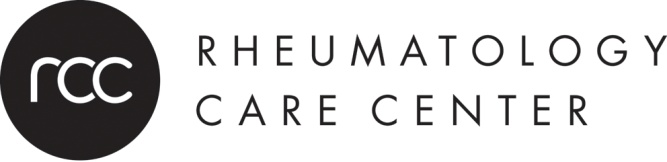 Date __________________Fax completed form and patient information to (205) 444-4856